Muhammad 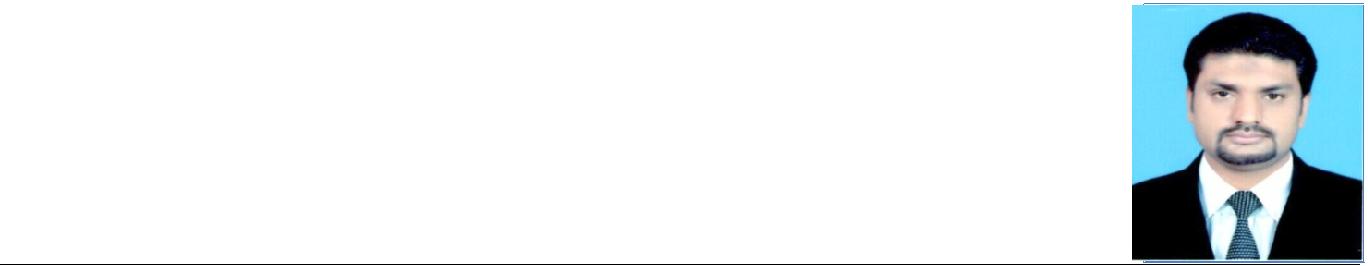 Muhammad.368140@2freemail.com  CAREER OBJECTIVE:Highly Proactive, devoted and team spirited professional want to work for growth oriented organization in a professional atmosphere where my talent can be utilized for achievement of corporate goals and profit generation.CAREER PROFILE/SKILLS:PROFESSIONAL WORK EXPERIENCE: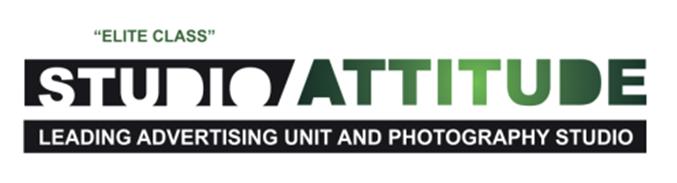 Organization:	Studio Attitude LLC(A leading advertising unit in Dubai)Tenure:	Dec 2014 – Dec 2016Designation:	General AccountantResponsibilities:Accounts handling using Tally ERP 9 & dealing with banks. Preparations of invoices & quotations. Preparation of attendance sheets, salaries report & overtime report. Controlling of accounts receivable and payable. Handling petty cash. Achievement:Improved accuracy of accounts by preparing Bank Reconciliation statements every month. Financial reporting to management for making polices. Improved filing system of invoices and other documents. Improved stock maintaining system by introducing stock register using LIFO. Organization:	Nimra Processing Mills Pakistan(Textile dyeing & printing)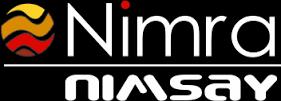 Tenure:	July 2011 – June 2013Designation:	Internal AuditorResponsibilities:Establish, maintain, and coordinate the implementation of accounting and accounting control procedures. Monitor and review accounting and related system reports for accuracy and completeness. Checking and review budget, revenue, expense, payroll entries, invoices, and other accounting documents. Resolve accounting discrepancies, if any. Stock taking at the end of every month. Making SOP (Standard operating procedure) and developing audit procedure & system Complying with policies, procedures and standards. Achievements:Overhauled audit procedures and system. Suggested and implemented Management System as per ISO standards that helped to increase efficiency of the firm. A keen planner, strategist & implementer demonstrated abilities in executing quality audits for streamlining workflow and creating a spirit of team work environment to enhance profitability, innovatively for reputed business houses. Organization:	Zainab Spinning Mills Pakistan(Raw cotton spinning mills)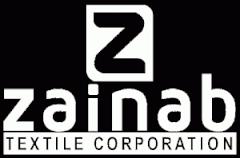 Tenure:	Jan 2010 – June 2011Designation:	AccountantResponsibilities:Preparing office documents and daily inspection. Preparing reviewing budgets, revenue, expenses, payroll entries etc. Conducting monthly progress report for the agency. Conducting monthly accounts audit and reporting Manager Accounts for making safety rules for employees and customers. ACADEMIC EDUCATION:LANGUAGES:PERSONAL INFORMATION:REFERENCE:Reference will be furnished on demand.Tally ERP9Ledger's & Bank reconciliation      Financial statements & reporting      Financial statements & reportingGeneral Accounting      Ms Office (vlookup, hlookup, pivot table)      Ms Office (vlookup, hlookup, pivot table)      Cash Flows & Finance Management      Cash Flows & Finance ManagementMonthly PayrollInternal Auditing      Competent in written & spoken English & Urdu      Competent in written & spoken English & UrduSkilled in correspondenceDEGREE/CERTIFICATIONEXAMINING BODY:YEARMasters of CommerceUniversity Of Sargodha2012Bachelor of CommercePunjab University2009UrduFirst language ( written & spoken fluently)EnglishWritten & spoken fluentlyPunjabiWritten & spoken fluentlyDate of Birth:23rd April 1985Driving License:Yes (LMV)